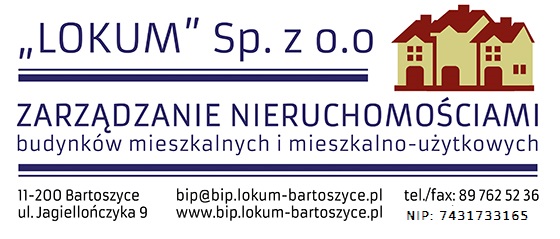 Bartoszyce, dnia 2020-12-07Ogłoszenie o wyniku postępowania	„LOKUM” Sp. z o. o. w Bartoszycach, ul. Jagiellończyka 9 informuje, że na ogłoszone zaproszenie do składania ofert na „ Przebudowę wewnętrznej   instalacji gazowej od podejścia do gazomierza do kuchenki oraz wymiana pionu  ”  w   budynku   mieszkalnym przy  ul. Poniatowskiego 2  w Bartoszycach . ”   w formule zaprojektuj                 i wybuduj  wpłynęły 1 oferta.Przedstawiciele Zarządu Wspólnoty Mieszkaniowej wybrali ofertę  :Usługi Hydrauliczne i Budowlane    Stefan Jedynak      11-200 Bartoszyce                                  ul. Paderewskiego 18/3  za sumę  54 000,00 zł brutto.  Rg 37,95 zł  Kz 10%Termin wykonania prac 14.02.2021r . Gwarancja 60 miesięcy.. 